
Приказ Министерства образования и науки РФ от 2 августа 2013 г. N 736 "Об утверждении федерального государственного образовательного стандарта среднего профессионального образования по профессии 140407.02 Электромонтер по техническому обслуживанию электростанций и сетей" (с изменениями и дополнениями) Приложение. Федеральный государственный образовательный стандарт среднего профессионального образования по профессии 140407.02 Электромонтер по техническому обслуживанию электростанций и сетей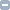 I. Область примененияII. Используемые сокращенияIII. Характеристика подготовки по профессииIV. Характеристика профессиональной деятельности выпускниковV. Требования к результатам освоения программы подготовки квалифицированных рабочих, служащихVI. Требования к структуре программы подготовки квалифицированных рабочих, служащихVII. Требования к условиям реализации программы подготовки квалифицированных рабочих, служащихVIII. Требования к результатам освоения программы подготовки квалифицированных рабочих, служащихПриказ Министерства образования и науки РФ от 2 августа 2013 г. N 736
"Об утверждении федерального государственного образовательного стандарта среднего профессионального образования по профессии 140407.02 Электромонтер по техническому обслуживанию электростанций и сетей"С изменениями и дополнениями от:9 апреля 2015 г.В соответствии с пунктом 5.2.41 Положения о Министерстве образования и науки Российской Федерации, утвержденного постановлением Правительства Российской Федерации от 3 июня 2013 г. N 466 (Собрание законодательства Российской Федерации, 2013, N 23, ст. 2923), приказываю:1. Утвердить прилагаемый федеральный государственный образовательный стандарт среднего профессионального образования по профессии 140407.02 Электромонтер по техническому обслуживанию электростанций и сетей.2. Признать утратившим силу приказ Министерства образования и науки Российской Федерации от 19 апреля 2010 г. N 384 "Об утверждении и введении в действие федерального государственного образовательного стандарта начального профессионального образования по профессии 140407.02 Электромонтер по техническому обслуживанию электростанций и сетей" (зарегистрирован Министерством юстиции Российской Федерации 1 июня 2010 г., регистрационный N 17429).3. Настоящий приказ вступает в силу с 1 сентября 2013 года.Зарегистрировано в Минюсте РФ 20 августа 2013 г.Регистрационный N 29558ПриложениеФедеральный государственный образовательный стандарт
среднего профессионального образования по профессии 140407.02
Электромонтер по техническому обслуживанию электростанций и сетей
(утв. приказом Министерства образования и науки РФ от 2 августа 2013 г. N 736)С изменениями и дополнениями от:9 апреля 2015 г.ГАРАНТ:См. справку о федеральных государственных образовательных стандартахI. Область применения1.1. Настоящий федеральный государственный образовательный стандарт среднего профессионального образования представляет собой совокупность обязательных требований к среднему профессиональному образованию по профессии 140407.02 Электромонтер по техническому обслуживанию электростанций и сетей для профессиональной образовательной организации и образовательной организации высшего образования, которые имеют право на реализацию имеющих государственную аккредитацию программ подготовки квалифицированных рабочих, служащих по данной профессии, на территории Российской Федерации (далее - образовательная организация).1.2. Право на реализацию программы подготовки квалифицированных рабочих, служащих по профессии 140407.02 Электромонтер по техническому обслуживанию электростанций и сетей имеет образовательная организация при наличии соответствующей лицензии на осуществление образовательной деятельности.Возможна сетевая форма реализации программы подготовки квалифицированных рабочих, служащих с использованием ресурсов нескольких образовательных организаций. В реализации программы подготовки квалифицированных рабочих, служащих с использованием сетевой формы наряду с образовательными организациями, также могут участвовать медицинские организации, организации культуры, физкультурно-спортивные и иные организации, обладающие ресурсами, необходимыми для осуществления обучения, проведения учебной и производственной практики и осуществления иных видов учебной деятельности, предусмотренных программой подготовки квалифицированных рабочих, служащих*(1).II. Используемые сокращенияВ настоящем стандарте используются следующие сокращения:СПО - среднее профессиональное образование;ФГОС СПО - федеральный государственный образовательный стандарт среднего профессионального образования;ППКРС - программа подготовки квалифицированных рабочих, служащих по профессии;ОК - общая компетенция;ПК - профессиональная компетенция;ПМ - профессиональный модуль;МДК - междисциплинарный курс.III. Характеристика подготовки по профессии3.1. Сроки получения СПО по профессии 140407.02 Электромонтер по техническому обслуживанию электростанций и сетей в очной форме обучения и соответствующие квалификации приводятся в Таблице 1.Информация об изменениях:Приказом Минобрнауки России от 9 апреля 2015 г. N 390 в таблицу 1 внесены измененияСм. текст таблицы в предыдущей редакцииТаблица 1* ФГОС СПО в части требований к результатам освоения ППКРС ориентирован на присвоение выпускнику квалификации выше средней квалификации для данной профессии.** Независимо от применяемых образовательных технологий.*** Образовательные организации, осуществляющие подготовку квалифицированных рабочих, служащих на базе основного общего образования, реализуют федеральный государственный образовательный стандарт среднего общего образования в пределах ППКРС, в том числе с учетом получаемой профессии СПО.3.2. Рекомендуемый перечень возможных сочетаний профессий рабочих, должностей служащих по Общероссийскому классификатору профессий рабочих, должностей служащих и тарифных разрядов (ОК 016-94) при формировании ППКРС по профессиям СПО:электромонтер оперативно-выездной бригады - электромонтер по обслуживанию подстанций;электромонтер по обслуживанию подстанций - электромонтер по обслуживанию электрооборудования электростанций;электромонтер по обслуживанию электрооборудования электростанций - злектрослесарь по обслуживанию автоматики и средств измерений электростанций;электромонтер оперативно-выездной бригады - электрослесарь по обслуживанию автоматики и средств измерений электростанций.Сроки получения СПО по ППКРС независимо от применяемых образовательных технологий увеличиваются:а) для обучающихся по очно-заочной форме обучения:на базе среднего общего образования - не более чем на 1 год;на базе основного общего образования - не более чем на 1,5 года;б) для инвалидов и лиц с ограниченными возможностями здоровья - не более чем на 6 месяцев.IV. Характеристика профессиональной деятельности выпускников4.1. Область профессиональной деятельности выпускников: техническое обслуживание, эксплуатация и ремонт оборудования электростанций и сетей под контролем лиц технического надзора.4.2. Объектами профессиональной деятельности выпускников являются:оборудование электрических станций, распределительных сетей, подстанций, автоматика и средства измерений электростанций;техническая документация.4.3. Обучающийся по профессии 140407.02 Электромонтер по техническому обслуживанию электростанций и сетей готовится к следующим видам деятельности:4.3.1. Оперативное выездное обслуживание подстанций и распределительных сетей.4.3.2. Техническое обслуживание подстанций.4.3.3. Техническое обслуживание электрооборудования электрических станций.4.3.4. Эксплуатация распределительных сетей.4.3.5. Обслуживание автоматики и средств измерений электростанций.V. Требования к результатам освоения программы подготовки квалифицированных рабочих, служащих5.1. Выпускник, освоивший ППКРС, должен обладать общими компетенциями, включающими в себя способность:ОК 1. Понимать сущность и социальную значимость будущей профессии, проявлять к ней устойчивый интерес.ОК 2. Организовывать собственную деятельность, исходя из цели и способов ее достижения, определенных руководителем.ОК 3. Анализировать рабочую ситуацию, осуществлять текущий и итоговый контроль, оценку и коррекцию собственной деятельности, нести ответственность за результаты своей работы.ОК 4. Осуществлять поиск информации, необходимой для эффективного выполнения профессиональных задач.ОК 5. Использовать информационно-коммуникационные технологии в профессиональной деятельности.ОК 6. Работать в команде, эффективно общаться с коллегами, руководством, клиентами.ОК 7. Исполнять воинскую обязанность*(2), в том числе с применением полученных профессиональных знаний (для юношей).5.2. Выпускник, освоивший ППКРС, должен обладать профессиональными компетенциями, соответствующими видам деятельности:5.2.1. Оперативное выездное обслуживание подстанций и распределительных сетей.ПК 1.1. Выполнять оперативные переключения в распределительных устройствах подстанций и сетях.ПК 1.2. Выполнять техническое обслуживание подстанций и распределительных сетей.ПК 1.3. Определять повреждения на оборудовании распределительных сетей и подстанциях.ПК 1.4. Ликвидировать повреждения на оборудовании распределительных сетей и подстанциях.5.2.2. Техническое обслуживание подстанций.ПК 2.1. Проводить осмотр и обслуживать оборудование подстанций напряжением 35 кВ.ПК 2.2. Обеспечивать режим работы по установленным параметрам.ПК 2.3. Производить оперативные переключения по ликвидации аварий.ПК 2.4. Выполнять кратковременные работы по устранению небольших повреждений оборудования подстанций.5.2.3. Техническое обслуживание электрооборудования электрических станций.ПК 3.1. Обслуживать электрооборудование электрических станций.ПК 3.2. Контролировать состояние релейной защиты, дистанционного управления, сигнализации, электроавтоматики.ПК 3.3. Выполнять оперативные переключения.ПК 3.4. Ликвидировать аварийные ситуации.ПК 3.5. Выявлять и устранять неисправности в работе обслуживаемого оборудования.5.2.4. Эксплуатация распределительных сетей.ПК 4.1. Производить осмотры электрооборудования распределительных сетей.ПК 4.2. Обслуживать оборудование распределительных пунктов, трансформаторных подстанций, воздушных и кабельных линий электропередачи распределительных сетей.ПК 4.3. Выполнять ремонт оборудования распределительных сетей.ПК 4.4. Устранять обнаруженные неисправности в распределительных сетях.ПК 4.5. Производить оперативные переключения.5.2.5. Обслуживание автоматики и средств измерений электростанций.ПК 5.1. Обслуживать средства измерений и элементов систем контроля и управления, автоматических устройств и регуляторов, устройств технологической защиты, блокировки, сигнализации, устройств дистанционного управления.ПК 5.2. Выявлять и устранять дефекты средств измерений пусковой и отключающей аппаратуры в схемах управления.ПК 5.3. Выполнять подготовку рабочих мест ремонтных (наладочных) работ.VI. Требования к структуре программы подготовки квалифицированных рабочих, служащих6.1. ППКРС предусматривает изучение следующих учебных циклов:общепрофессионального;профессионального;и разделов:физическая культура;учебная практика;производственная практика;промежуточная аттестация:государственная итоговая аттестация.6.2. Обязательная часть ППКРС должна составлять около 80 процентов от общего объема времени, отведенного на ее освоение. Вариативная часть (около 20 процентов) дает возможность расширения и (или) углубления подготовки, определяемой содержанием обязательной части, получения дополнительных компетенций, умений и знаний, необходимых для обеспечения конкурентоспособности выпускника в соответствии с запросами регионального рынка труда и возможностями продолжения образования. Дисциплины, междисциплинарные курсы и профессиональные модули вариативной части определяются образовательной организацией.Общепрофессиональный учебный цикл состоит из общепрофессиональных дисциплин, профессиональный учебный цикл состоит из профессиональных модулей в соответствии с видами деятельности, соответствующими присваиваемой(ым) квалификации(ям). В состав профессионального модуля входит один или несколько междисциплинарных курсов. При освоении обучающимися профессиональных модулей проводятся учебная и (или) производственная практика.Обязательная часть профессионального учебного цикла ППКРС должна предусматривать изучение дисциплины "Безопасность жизнедеятельности". Объем часов на дисциплину "Безопасность жизнедеятельности" составляет 2 часа в неделю в период теоретического обучения (обязательной части учебных циклов), но не более 68 часов, из них на освоение основ военной службы - 70 процентов от общего объема времени, отведенного на указанную дисциплину.6.3. Образовательной организацией при определении структуры ППКРС и трудоемкости ее освоения может применяться система зачетных единиц, при этом одна зачетная единица соответствует 36 академическим часам.Информация об изменениях:Приказом Минобрнауки России от 9 апреля 2015 г. N 390 в таблицу 2 внесены измененияСм. текст таблицы в предыдущей редакцииСтруктура программы подготовки квалифицированных рабочих, служащихТаблица 2Информация об изменениях:Приказом Минобрнауки России от 9 апреля 2015 г. N 390 таблица 3 изложена в новой редакцииСм. текст таблицы в предыдущей редакцииТаблица 3Срок получения среднего профессионального образования по ППКРС в очной форме обучения составляет 43/65 недель, в том числе:VII. Требования к условиям реализации программы подготовки квалифицированных рабочих, служащихИнформация об изменениях:Приказом Минобрнауки России от 9 апреля 2015 г. N 390 в пункт 7.1 внесены измененияСм. текст пункта в предыдущей редакции7.1. Образовательная организация самостоятельно разрабатывает и утверждает ППКРС в соответствии с ФГОС СПО, определяя профессию или группу профессий рабочих (должностей служащих) по ОК 016-94 (исходя из рекомендуемого перечня их возможных сочетаний согласно п. 3.2. ФГОС СПО), и с учетом соответствующей примерной ППКРС.Перед началом разработки ППКРС образовательная организация должна определить ее специфику с учетом направленности на удовлетворение потребностей рынка труда и работодателей, конкретизировать конечные результаты обучения в виде компетенций, умений и знаний, приобретаемого практического опыта.Конкретные виды деятельности, к которым готовится обучающийся, должны соответствовать присваиваемой(ым) квалификации(ям), определять содержание образовательной программы, разрабатываемой образовательной организацией совместно с заинтересованными работодателями.При формировании ППКРС образовательная организация:имеет право использовать объем времени, отведенный на вариативную часть учебных циклов ППКРС, увеличивая при этом объем времени, отведенный на дисциплины и модули обязательной части, на практики, либо вводя новые дисциплины и модули в соответствии с потребностями работодателей и спецификой деятельности образовательной организации;обязана ежегодно обновлять ППКРС с учетом запросов работодателей, особенностей развития региона, науки, культуры, экономики, техники, технологий и социальной сферы в рамках, установленных настоящим ФГОС СПО;обязана в рабочих программах всех дисциплин и профессиональных модулей четко формулировать требования к результатам их освоения: компетенциям, приобретаемому практическому опыту, знаниям и умениям;обязана обеспечивать эффективную самостоятельную работу обучающихся в сочетании с совершенствованием управления ею со стороны преподавателей и мастеров производственного обучения;обязана обеспечивать обучающимся возможность участвовать в формировании индивидуальной образовательной программы;обязана формировать социокультурную среду, создавать условия, необходимые для всестороннего развития и социализации личности, сохранения здоровья обучающихся, способствовать развитию воспитательного компонента образовательного процесса, включая развитие самоуправления, участие обучающихся в работе общественных организаций, спортивных и творческих клубов;должна предусматривать при реализации компетентностного подхода использование в образовательном процессе активных форм проведения занятий с применением электронных образовательных ресурсов, деловых и ролевых игр, индивидуальных и групповых проектов, анализа производственных ситуаций, психологических и иных тренингов, групповых дискуссий в сочетании с внеаудиторной работой для формирования и развития общих и профессиональных компетенций обучающихся.7.2. При реализации ППКРС обучающиеся имеют академические права и обязанности в соответствии с Федеральным законом от 29 декабря 2012 г. N 273-ФЗ "Об образовании в Российской Федерации"*(3).7.3. Максимальный объем учебной нагрузки обучающегося составляет 54 академических часа в неделю, включая все виды аудиторной и внеаудиторной (самостоятельной) учебной работы по освоению ППКРС и консультации.7.4. Максимальный объем аудиторной учебной нагрузки в очной форме обучения составляет 36 академических часов в неделю.7.5. Максимальный объем аудиторной учебной нагрузки в очно-заочной форме обучения составляет 16 академических часов в неделю.7.6. Общая продолжительность каникул составляет не менее 10 недель в учебном году при сроке обучения более 1 года и не менее 2 недель в зимний период при сроке обучения 1 год.7.7. По дисциплине "Физическая культура" могут быть предусмотрены еженедельно 2 часа самостоятельной учебной нагрузки, включая игровые виды подготовки (за счет различных форм внеаудиторных занятий в спортивных клубах, секциях).7.8. Образовательная организация имеет право для подгрупп девушек использовать 70 процентов учебного времени дисциплины "Безопасность жизнедеятельности", отведенного на изучение основ военной службы, на освоение основ медицинских знаний.7.9. Получение СПО на базе основного общего образования осуществляется с одновременным получением среднего общего образования в пределах ППКРС. В этом случае ППКРС, реализуемая на базе основного общего образования, разрабатывается на основе требований соответствующих федеральных государственных образовательных стандартов среднего общего и среднего профессионального образования с учетом получаемой профессии СПО.Срок освоения ППКРС в очной форме обучения для лиц, обучающихся на базе основного общего образования, увеличивается на 82 недели из расчета:7.10. Консультации для обучающихся по очной и очно-заочной формам обучения предусматриваются образовательной организацией из расчета 4 часа на одного обучающегося на каждый учебный год, в том числе в период реализации образовательной программы среднего общего образования для лиц, обучающихся на базе основного общего образования. Формы проведения консультаций (групповые, индивидуальные, письменные, устные) определяются образовательной организацией.7.11. В период обучения с юношами проводятся учебные сборы*(4).7.12. Практика является обязательным разделом ППКРС. Она представляет собой вид учебной деятельности, направленной на формирование, закрепление, развитие практических навыков и компетенции в процессе выполнения определенных видов работ, связанных с будущей профессиональной деятельностью. При реализации ППКРС предусматриваются следующие виды практик: учебная и производственная.Учебная практика и производственная практика проводятся образовательной организацией при освоении обучающимися профессиональных компетенций в рамках профессиональных модулей и могут реализовываться как концентрированно в несколько периодов, так и рассредоточенно, чередуясь с теоретическими занятиями в рамках профессиональных модулей.Цели и задачи, программы и формы отчетности определяются образовательной организацией по каждому виду практики.Производственная практика должна проводиться в организациях, направление деятельности которых соответствует профилю подготовки обучающихся.Аттестация по итогам производственной практики проводится с учетом (или на основании) результатов, подтвержденных документами соответствующих организаций.7.13. Реализация ППКРС должна обеспечиваться педагогическими кадрами, имеющими среднее профессиональное или высшее образование, соответствующее профилю преподаваемой дисциплины (модуля). Мастера производственного обучения должны иметь на 1 - 2 разряда по профессии рабочего выше, чем предусмотрено ФГОС СПО для выпускников. Опыт деятельности в организациях соответствующей профессиональной сферы является обязательным для преподавателей, отвечающих за освоение обучающимся профессионального учебного цикла, эти преподаватели и мастера производственного обучения получают дополнительное профессиональное образование по программам повышения квалификации, в том числе в форме стажировки в профильных организациях не реже 1 раза в 3 года.7.14. ППКРС должна обеспечиваться учебно-методической документацией по всем дисциплинам, междисциплинарным курсам и профессиональным модулям ППКРС.Внеаудиторная работа должна сопровождаться методическим обеспечением и обоснованием расчета времени, затрачиваемого на ее выполнение.Реализация ППКРС должна обеспечиваться доступом каждого обучающегося к базам данных и библиотечным фондам, формируемым по полному перечню дисциплин (модулей) ППКРС. Во время самостоятельной подготовки обучающиеся должны быть обеспечены доступом к сети Интернет.Каждый обучающийся должен быть обеспечен не менее чем одним учебным печатным и/или электронным изданием по каждой дисциплине общепрофессионального учебного цикла и одним учебно-методическим печатным и/или электронным изданием по каждому междисциплинарному курсу (включая электронные базы периодических изданий).Библиотечный фонд должен быть укомплектован печатными и/или электронными изданиями основной и дополнительной учебной литературы по дисциплинам всех учебных циклов, изданными за последние 5 лет.Библиотечный фонд, помимо учебной литературы, должен включать официальные, справочно-библиографические и периодические издания в расчете 1 - 2 экземпляра на каждые 100 обучающихся.Каждому обучающемуся должен быть обеспечен доступ к комплектам библиотечного фонда, состоящим не менее чем из 3 наименований отечественных журналов.Образовательная организация должна предоставить обучающимся возможность оперативного обмена информацией с отечественными организациями, в том числе образовательными организациями, доступ к современным профессиональным базам данных и информационным ресурсам сети Интернет.7.15. Прием на обучение по ППКРС за счет бюджетных ассигнований федерального бюджета, бюджетов субъектов Российской Федерации и местных бюджетов является общедоступным, если иное не предусмотрено частью 4 статьи 68 Федерального закона от 29 декабря 2012 г. N 273-ФЗ "Об образовании в Российской Федерации"*(3). Финансирование реализации ППКРС должно осуществляться в объеме не ниже установленных государственных нормативных затрат на оказание государственной услуги в сфере образования для данного уровня.7.16. Образовательная организация, реализующая ППКРС, должна располагать материально-технической базой, обеспечивающей проведение всех видов лабораторных работ и практических занятий, дисциплинарной, междисциплинарной и модульной подготовки, учебной практики, предусмотренных учебным планом образовательной организации. Материально-техническая база должна соответствовать действующим санитарным и противопожарным нормам.Перечень кабинетов, лабораторий, мастерских и других помещений Кабинеты:технического черчения;технической механики;материаловедения;охраны труда;безопасности жизнедеятельности.Лаборатории:электротехники;обслуживания электрооборудования электрических станций и подстанций;эксплуатации распределительных сетей.Мастерские:слесарно-механическая;электромонтажная.Полигоны:электрооборудования электрических станций и подстанций.Спортивный комплекс:спортивный зал;открытый стадион широкого профиля с элементами полосы препятствий;стрелковый тир (в любой модификации, включая электронный) или место для стрельбы.Залы:библиотека, читальный зал с выходом в сеть Интернет;актовый зал.Реализация ППКРС должна обеспечивать:выполнение обучающимся лабораторных работ и практических занятий, включая как обязательный компонент практические задания с использованием персональных компьютеров;освоение обучающимся профессиональных модулей в условиях созданной соответствующей образовательной среды в образовательной организации или в организациях в зависимости от специфики вида деятельности.Образовательная организация должна быть обеспечена необходимым комплектом лицензионного программного обеспечения.7.17. Реализация ППКРС осуществляется образовательной организацией на государственном языке Российской Федерации.Реализация ППКРС образовательной организацией, расположенной на территории республики Российской Федерации, может осуществляться на государственном языке республики Российской Федерации в соответствии с законодательством республик Российской Федерации. Реализация ППКРС образовательной организацией на государственном языке республики Российской Федерации не должна осуществляться в ущерб государственному языку Российской ФедерацииVIII. Требования к результатам освоения программы подготовки квалифицированных рабочих, служащих8.1. Оценка качества освоения ППКРС должна включать текущий контроль успеваемости, промежуточную и государственную итоговую аттестацию обучающихся.8.2. Конкретные формы и процедуры текущего контроля успеваемости, промежуточной аттестации по каждой дисциплине и профессиональному модулю разрабатываются образовательной организацией самостоятельно и доводятся до сведения обучающихся в течение первых двух месяцев от начала обучения.8.3. Для аттестации обучающихся на соответствие их персональных достижений поэтапным требованиям соответствующей ППКРС (текущий контроль успеваемости и промежуточная аттестация) создаются фонды оценочных средств, позволяющие оценить умения, знания, практический опыт и освоенные компетенции.Фонды оценочных средств для промежуточной аттестации по дисциплинам и междисциплинарным курсам в составе профессиональных модулей разрабатываются и утверждаются образовательной организацией самостоятельно, а для промежуточной аттестации по профессиональным модулям и для государственной итоговой аттестации - разрабатываются и утверждаются образовательной организацией после предварительного положительного заключения работодателей.Для промежуточной аттестации обучающихся по дисциплинам (междисциплинарным курсам) кроме преподавателей конкретной дисциплины (междисциплинарного курса) в качестве внешних экспертов должны активно привлекаться преподаватели смежных дисциплин (курсов). Для максимального приближения программ промежуточной аттестации обучающихся по профессиональным модулям к условиям их будущей профессиональной деятельности образовательной организацией в качестве внештатных экспертов должны активно привлекаться работодатели.8.4. Оценка качества подготовки обучающихся и выпускников осуществляется в двух основных направлениях:оценка уровня освоения дисциплин;оценка компетенций обучающихся.Для юношей предусматривается оценка результатов освоения основ военной службы.8.5. К государственной итоговой аттестации допускаются обучающиеся, не имеющие академической задолженности и в полном объеме выполнившие учебный план или индивидуальный учебный план по ППКРС, если иное не установлено порядком проведения государственной итоговой аттестации по образовательным программам среднего профессионального образования*(5).8.6. Государственная итоговая аттестация включает защиту выпускной квалификационной работы (выпускная практическая квалификационная работа и письменная экзаменационная работа). Обязательные требования - соответствие тематики выпускной квалификационной работы содержанию одного или нескольких профессиональных модулей; выпускная практическая квалификационная работа должна предусматривать сложность работы не ниже разряда по профессии рабочего, предусмотренного ФГОС СПО.Государственный экзамен вводится по усмотрению образовательной организации.8.7. Обучающиеся по ППКРС, не имеющие среднего общего образования, в соответствии с частью 6 статьи 68 Федерального закона от 29 декабря 2012 г. N 273-ФЗ "Об образовании в Российской Федерации"*(3) вправе бесплатно пройти государственную итоговую аттестацию, которой завершается освоение образовательных программ среднего общего образования. При успешном прохождении указанной государственной итоговой аттестации аккредитованной образовательной организацией обучающимся выдается аттестат о среднем общем образовании.______________________________*(1) Часть 1 статьи 15 Федерального закона от 29 декабря 2012 г. N 273-ФЗ "Об образовании в Российской Федерации" (Собрание законодательства Российской Федерации, 2012, N 53, ст. 7598; 2013, N 19, ст. 2326).*(2) В соответствии с Федеральным законом от 28.03.1998 N 53-ФЗ "О воинской обязанности и военной службе".*(3) Собрание законодательства Российской Федерации, 2012, N 53, ст. 7598; 2013, N 19, ст. 2326.*(4) Пункт 1 статьи 13 Федерального закона от 28 марта 1998 г. N 53-ФЗ "О воинской обязанности и военной службе" (Собрание законодательства Российской Федерации, 1998, N 13, ст. 1475; 2004, N 35, ст. 3607; 2005, N 30, ст. 3111; 2007, N 49, ст. 6070; 2008.N 30, ст. 3616; 2013, N 27, ст. 3477).*(5) Часть 6 статьи 59 Федерального закона от 29 декабря 2012 г. N 273-ФЗ "Об образовании в Российской Федерации" (Собрание законодательства Российской Федерации, 2012, N 53, ст. 7598; 2013, N 19, ст. 2326).

Система ГАРАНТ: http://base.garant.ru/70442776/#ixzz3cX7YsXzVМинистрД.В. ЛивановУровень образования, необходимый для приема на обучение по ППКРСНаименование квалификации (профессий по Общероссийскому классификатору профессий рабочих, должностей служащих и тарифных разрядов) (ОК 016-94)*Срок получения СПО по ППКРС в очной форме обучения**среднее общее образованиеЭлектромонтер оперативно-выездной бригадыЭлектромонтер по обслуживанию подстанцийЭлектромонтер по обслуживанию электрооборудования электростанцийЭлектромонтер по эксплуатации распределительных сетейЭлектрослесарь по обслуживанию автоматики и средств измерений электростанций10 мес.основное общее образованиеЭлектромонтер оперативно-выездной бригадыЭлектромонтер по обслуживанию подстанцийЭлектромонтер по обслуживанию электрооборудования электростанцийЭлектромонтер по эксплуатации распределительных сетейЭлектрослесарь по обслуживанию автоматики и средств измерений электростанций2 года 10 мес.***ИндексНаименование учебных циклов, разделов, модулей, требования к знаниям, умениям, практическому опытуВсего максимальной учебной нагрузкиобучающегося (час./нед.)В т.ч. часов обязательных учебных занятийИндекс и наименование дисциплин, междисциплинарных курсов (МДК)Коды формируемых компетенцийОбязательная часть учебных циклов ППКРС и раздел "Физическая культура"864576ОП.00Общепрофессиональный учебный цикл344236В результате изучения обязательной части учебного цикла обучающийся по общепрофессиональным дисциплинам должен:уметь:читать и выполнять эскизы, рабочие и сборочные чертежи несложных деталей, технологических схем и аппаратов;знать:общие сведения о сборочных чертежах, назначение условностей и упрощений, применяемых в чертежах, правила оформления и чтения рабочих чертежей;основные положения конструкторской, технологической и другой нормативной документации;геометрические построения и правила вычерчивания технических деталей, способы графического представления технологического оборудования и выполнения технологических схем;требования стандартов Единой системы конструкторской документации (ЕСКД) и Единой системы технологической документации (ЕСТД) к оформлению и составлению чертежей и схем.ОП.01 Техническое черчениеОК 1 - 7ПК 1.1 - 1.4ПК 2.1 - 2.4ПК 3.1 - 3.5ПК 4.1 - 4.5ПК 5.1 - 5.3уметь:контролировать выполнение заземления, зануления;производить контроль параметров работы электрооборудования;пускать и останавливать электродвигатели, установленные на эксплуатируемом оборудовании;рассчитывать параметры, составлять и собирать схемы включения приборов при измерении различных электрических величин, электрических машин и механизмов;снимать показания работы и пользоваться электрооборудованием с соблюдением норм техники безопасности и правил эксплуатации;читать принципиальные, электрические и монтажные схемы;проводить сращивание, спайку и изоляцию проводов и контролировать качество выполняемых работ;знать:основные понятия о постоянном и переменном электрическом токе, последовательное и параллельное соединение проводников и источников тока, единицы измерения силы тока, напряжения, мощности электрического тока, сопротивления проводников, электрических и магнитных полей;сущность и методы измерений электрических величин, конструктивные и технические характеристики измерительных приборов;типы и правила графического изображения и составления электрических схем;условные обозначения электротехнических приборов и электрических машин;основные элементы электрических сетей;принципы действия, устройство, основные характеристики электроизмерительных приборов, электрических машин, аппаратуры управления и защиты, схемы электроснабжения;двигатели постоянного и переменного тока, их устройство, принцип действия правила пуска, остановки;способы экономии электроэнергии;правила сращивания, спайки и изоляции проводов;виды и свойства электротехнических материалов:правила техники безопасности при работе с электрическими приборами.ОП.02.ЭлектротехникаОК 1 - 7ПК 1.1 - 1.4ПК 2.1 - 2.4ПК 3.1 - 3.5ПК 4.1 - 4.5ПК 5.1 - 5.3уметь:выполнять основные слесарные работы при техническом обслуживании и ремонте оборудования;пользоваться инструментами и контрольно-измерительными приборами при выполнении слесарных работ, техническом обслуживании и ремонте оборудования;собирать конструкции из деталей по чертежам и схемам;читать кинематические схемы;знать:виды износа и деформации деталей и узлов;виды слесарных работ и технологию их выполнения при техническом обслуживании и ремонте оборудования;виды смазочных материалов, требования к свойствам масел, применяемых для смазки узлов и деталей, правила хранения смазочных материалов;кинематику механизмов, соединения деталей машин, механические передачи, виды и устройство передач:назначение и классификацию подшипников:основные типы смазочных устройств;принципы организации слесарных работ;трение, его виды, роль трения в технике;устройство и назначение инструментов и контрольно-измерительных приборов, используемых при выполнении слесарных работ, техническом обслуживании и ремонте оборудования;виды механизмов, их кинематические и динамические характеристики.ОП.03. Основы технической механики и слесарных работОК 1 - 7ПК 1.1 - 1.4ПК 2.1 - 2.4ПК 3.1 - 3.5ПК 4.1 - 4.5ПК 5.1 - 5.3уметь:определять свойства и классифицировать материалы, применяемые в производстве, по составу, назначению и способу приготовления;подбирать основные конструкционные материалы со сходными коэффициентами теплового расширения;различать основные конструкционные материалы по физико-механическим и технологическим свойствам;знать:виды, свойства и области применения основных конструкционных материалов, используемых в производстве;виды прокладочных и уплотнительных материалов;виды химической и термической обработки сталей;классификацию и свойства металлов и сплавов, основных защитных материалов, композиционных материалов;методы измерения параметров и определения свойств материалов;основные сведения о кристаллизации и структуре расплавов;основные свойства полимеров и их использование;способы термообработки и защиты металлов от коррозии.ОП.04.МатериаловедениеОК 1 - 7ПК 1.1 - 1.4ПК 2.1 - 2.4ПК 3.1 - 3.5ПК 4.1 - 4.5ПК 5.1 - 5.3уметь:оценивать состояние техники безопасности на производственном объекте;пользоваться средствами индивидуальной и групповой защиты;применять безопасные приемы труда на территории организации и в производственных помещениях;использовать экобиозащитную и противопожарную технику;определять и проводить анализ травмоопасных и вредных факторов в сфере профессиональной деятельности:соблюдать правила безопасности труда, производственной санитарии и пожарной безопасности;знать:виды и правила проведения инструктажей по охране труда;возможные опасные и вредные факторы и средства защиты:действие токсичных веществ на организм человека:законодательство в области охранытруда;меры предупреждения пожаров и взрывов;нормативные документы по охране труда и здоровья, основы профгигиены, профсанитарии и пожаробезопасности;общие требования безопасности на территории организации и в производственных помещениях:основные источники воздействия на окружающую среду;основные причины возникновения пожаров и взрывов;особенности обеспечения безопасных условий труда на производстве;правовые и организационные основы охраны труда в организации, систему мер по безопасной эксплуатации опасных производственных объектов и снижению вредного воздействия на окружающую среду, профилактические мероприятия по технике безопасности и производственной санитарии:права и обязанности работников в области охраны труда;правила безопасной эксплуатации установок и аппаратов;правила и нормы охраны труда, техники безопасности, личной и производственной санитарии и противопожарной защиты;предельно допустимые концентрации (ПДК) вредных веществ и индивидуальные средства защиты:принципы прогнозирования развития событий и оценки последствий при техногенных чрезвычайных ситуациях и стихийных явлениях;средства и методы повышения безопасности технических средств и технологических процессов.ОП.05. Охрана трудаОК 1 - 7ПК 1.1 - 1.4ПК 2.1 - 2.4ПК 3.1 - 3.5ПК 4.1 - 4.5ПК 5.1 - 5.3уметь:организовывать и проводить мероприятия по защите работающих и населения от негативных воздействий чрезвычайных ситуаций;предпринимать профилактические меры для снижения уровня опасностей различного вида и их последствий в профессиональной деятельности и быту;использовать средства индивидуальной и коллективной защиты от оружия массового поражения; применять первичные средства пожаротушения;ориентироваться в перечне военно-учетных специальностей и самостоятельно определять среди них родственные полученной профессии;применять профессиональные знания в ходе исполнения обязанностей военной службы на воинских должностях в соответствии с полученной профессией;владеть способами бесконфликтного общения и саморегуляции в повседневной деятельности и экстремальных условиях военной службы;оказывать первую помощь пострадавшим;знать:принципы обеспечения устойчивости объектов экономики, прогнозирования развития событий и оценки последствий при техногенных чрезвычайных ситуациях и стихийных явлениях, в том числе в условиях противодействия терроризму как серьезной угрозе национальной безопасности России;основные виды потенциальных опасностей и их последствия в профессиональной деятельности и быту, принципы снижения вероятности их реализации;основы военной службы и обороны государства;задачи и основные мероприятия гражданской обороны;способы защиты населения от оружия массового поражения; меры пожарной безопасности и правила безопасного поведения при пожарах;организацию и порядок призыва граждан на военную службу и поступления на нее в добровольном порядке:основные виды вооружения, военной техники и специального снаряжения, состоящих на вооружении (оснащении) воинских подразделений, в которых имеются военно-учетные специальности, родственные профессиям СПО;область применения получаемых профессиональных знаний при исполнении обязанностей военной службы; порядок и правила оказания первой помощи пострадавшим.32ОП.06. Безопасность жизнедеятельностиОК 1 - 7ПК 1.1 - 1.4ПК 2.1 - 2.4ПК 3.1 - 3.5ПК 4.1 - 4.5ПК 5.1 - 5.3П.00Профессиональный учебный цикл440300ПМ.00Профессиональные модули440300ПМ.01Оперативное выездное обслуживание подстанций и распределительных сетейВ результате изучения профессионального модуля обучающийся должен:иметь практический опыт:выполнения переключений;определения технического состояния оборудования подстанций и сетей;осмотра оборудования;определения и ликвидации повреждения оборудования;определения дефектов и повреждений на оборудовании;ликвидации повреждений на оборудовании;уметь:определять виды повреждения на оборудовании сетей и подстанциях;выявлять дефекты оборудования;выбирать способы предупреждения и устранения неисправностей в работе электрооборудования подстанций и сетей;определять последовательность и содержание ремонтных работ;знать:схемы оперативного тока и электромагнитной блокировки подстанций и распределительных пунктов;назначение релейной защиты и зоны действия;порядок выполнения оперативных переключений при ликвидации аварийных ситуаций;виды связи на подстанциях, дежурных пунктах;правила оперативного обслуживания устройств автоматики и телемеханики;устройство оборудования подстанций и сетей;неисправности на электрооборудовании;сроки испытаний защитных средств и приспособлений;основы электротехники;сроки испытания защитных средств и приспособлений;способы определения работоспособности оборудования выведенного из работы, определение его ремонтопригодности;причины возникновения опасности для персонала выполняющего ремонтные работы, способы их устранения;мероприятия по восстановлению электроснабжения потребителей электроэнергии, применяемое оборудование и оснастка.МДК.01.01.Оперативное обслуживание подстанций и распределительных сетейОК 1 - 7ПК 1.1 - 1.4ПМ.02Техническое обслуживание подстанцийВ результате изучения профессионального модуля обучающийся должен:иметь практический опыт:проведения осмотра оборудования, подготовки рабочего места для проведения осмотра оборудования;обслуживания источников оперативного тока;определения параметров аккумуляторных батарей;выполнения переключений при ликвидации аварий;выполнения кратковременных работ по устранению небольших повреждений;выявления небольших повреждений;устранения неисправности осветительной сети и аппаратуры со сменой ламп и предохранителей;уметь:оценивать техническое состояние основного и вспомогательного оборудования подстанций;определять порядок выполнения режимных оперативных переключений в распределительных устройствах подстанций;определять параметры аккумуляторных батарей;выявлять небольшие дефекты оборудования подстанций;определять причины и степень износа электрооборудования;знать:назначение и устройство обслуживаемого оборудования;схемы первичных соединений;схемы сети собственных нужд, оперативного тока и электромагнитной блокировки;типы, схемы подстанций;виды компоновок подстанций;режимы работы подстанций;схемы первичных цепей подстанций;порядок выполнения оперативных переключений;основные дефекты;осветительные приборы, применяемые на подстанции, их разновидности и конструктивные особенности;технологию ремонта осветительной арматуры в шкафах и щитовых устройствах.МДК 02.01. Обслуживание оборудования подстанцийОК 1 - 7ПК 2.1 - 2.4ПМ.03Техническое обслуживание электрооборудования электрических станцийВ результате изучения профессионального модуля обучающийся должен:иметь практический опыт:определения технического состояния отдельных узлов оборудования;проверки состояния изоляции электрооборудования;проверки состояния релейной защиты;определения технического состояния релейной защиты, дистанционного управления, сигнализации и электроавтоматики;выявления неисправностей в работе обслуживаемого оборудования;подготовки рабочих мест для производства ремонтных работ;уметь:определять порядок выполнения оперативных переключений при ликвидации аварийных ситуаций;проводить проверку мегомметром состояния изоляции электрооборудования;выявлять неисправности в работе обслуживаемого оборудования;определять порядок вывода оборудования в ремонт;знать:назначение и устройство электрооборудования:электрические схемы электрооборудования распределительных устройств электростанции;устройство и назначение средств измерений электрических параметров;технологический процесс производства тепловой и электрической энергии;основы теплотехники;назначение, принцип действия релейной защиты, электроавтоматики и сигнализации;схемы релейной защиты, электроавтоматики и сигнализации;схемы оперативных переключений электростанции;порядок выполнения оперативных переключений при ликвидации аварийных ситуаций;технологическую последовательность и содержание ремонтных работ на обслуживаемом электрооборудовании;способы нахождения повреждений в оборудовании, инструменты и приспособления для проведения ремонта.МДК.03.01.Обеспечение обслуживания электрооборудования электрических станцийОК 1 - 7ПК 3.1 - 3.5ПМ.04Эксплуатация распределительных сетейВ результате изучения профессионального модуля обучающийся должен:иметь практический опыт:проведения осмотров воздушных и кабельных линий распределительных сетей;работы с измерительными приборами;проведения несложных ремонтных работ оборудования и линий электропередачи распределительных сетей;устранения обнаруженных неисправностей;измерения напряжения и нагрузки в различных точках сети;чистки оборудования распределительных сетей;подготовки рабочих мест в распределительных пунктах, трансформаторных подстанциях и на линиях электропередачи с производством переключений, не связанных с изменением режима сети;уметь:различать типы опор;выбирать способ прокладки кабеля;рассчитать сечение провода;знать:схемы участков распределительных сетей с расположением распределительных пунктов и трансформаторных подстанций;трассы воздушных и кабельных линий.приборы и средства для измерений параметров сети;правила подготовки рабочих мест;содержание мероприятий по подготовке к включению новых распределительных пунктов и трансформаторных подстанций;правила и технологию проведения текущего ремонта обслуживаемого оборудования;виды неисправностей оборудования воздушных и кабельных линий, распределительных пунктов и трансформаторных подстанций, способы их предупреждения и устранения;правила оперативного обслуживания электроустановок;правила устройства электроустановок;порядок выполнения оперативных переключений.МДК 04.01Техническая эксплуатация распределительных сетейОК 1 - 7ПК 4.1 - 4.5ПМ.05Обслуживание автоматики и средств измерений электростанцийВ результате изучения профессионального модуля обучающийся должен:иметь практический опыт:работы со средствами измерений;выполнения включения и отключения, наладки систем управления;замены сигнальных ламп;снятия показаний с приборов;участия в опробовании блокировок и сигнализации;выполнения балансировки измерительных и электронных блоков автоматических регуляторов;подготовки рабочего места для производства ремонтных и наладочных работ;уметь:различать дефекты сигнальных ламп, средств измерений пусковой и отключающей аппаратуры;контролировать показания средств измерения;выбирать способы предупреждения и устранения неисправностей в работе пусковой и отключающей аппаратуры;выбирать инструменты и приспособления для устранения неисправностей;знать:принцип работы автоматических устройств и регуляторов;принципиальные, структурные схемы авторегуляторов; основы электротехники;монтажно-коммутационные схемы авторегуляторов;системы дистанционного управления:схемы электропитания всех сборок и щитов, средств измерений и автоматики;способы нахождения и устранения мест повреждений в коммутационных схемах;назначение и условия применения переносных средств измерений для проверки показаний приборов;назначение и условия применения установок для наладки и испытаний;порядок подготовки рабочих мест для проведения ремонтных и наладочных работ.МДК.05.01.Техническое обслуживание автоматики и средств измерений электростанцийОК 1 - 7ПК 5.1 - 5.3ФК.00Физическая культураВ результате освоения раздела "Физическая культура" обучающийся должен:уметь:использовать физкультурно-оздоровительную деятельность для укрепления здоровья, достижения жизненных и профессиональных целей;знать:о роли физической культуры в общекультурном, профессиональном и социальном развитии человека;основы здорового образа жизни8040ОК 2ОК 3ОК 6ОК 7Вариативная часть учебных циклов ППКРС (определяется образовательной организацией)216144Итого по обязательной части ППКРС, включая раздел "Физическая культура", и вариативной части ППКРС1080720УП.00Учебная практика обучающихся на базе среднего общего образования/на базе основного общего образования19 нед./39 нед.684/1404ОК 1-7ПК 1.1-5.3ПП.00Производственная практика обучающихся на базе среднего общего образования/на базе основного общего образования19 нед./39 нед.684/1404ОК 1-7ПК 1.1-5.3ПА.00Промежуточная аттестация обучающихся на базе среднего общего образования/на базе основного общего образования1 нед./2 нед.ГИА.00Государственная итоговая аттестация обучающихся на базе среднего общего образования/ на базе основного общего образования1 нед./2 нед.Обучение по учебным циклам и разделу "Физическая культура"20 нед.Учебная практика обучающихся на базе среднего общего образования/на базе основного общего образования19 нед./39 нед.Производственная практика обучающихся на базе среднего общего образования/на базе основного общего образования19 нед./39 нед.Промежуточная аттестация обучающихся на базе среднего общего образования/на базе основного общего образования1 нед./2 нед.Государственная итоговая аттестация обучающихся на базе среднего общего образования/на базе основного общего образования1 нед./2 нед.Каникулы2 нед.Итого43 нед./65 нед.теоретическое обучение (при обязательной учебной нагрузке 36 часов в неделю)57 нед.промежуточная аттестация3 нед.каникулы22 нед.